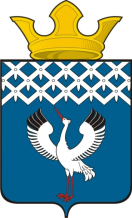 Российская ФедерацияСвердловская областьГлава муниципального образования Байкаловского сельского поселенияПОСТАНОВЛЕНИЕот 30.03.2021 г.  №  75-пс. БайкаловоО реализации Указа Президента Российской Федерацииот 10 декабря 2020 года № 778 «О мерах по реализации отдельных положений Федерального закона «О цифровых финансовых активах, цифровой валюте и о внесении изменений в отдельные законодательные акты Российской Федерации»Во исполнение Указа Президента Российской Федерации от 10 декабря 2020 года № 778 «О мерах по реализации отдельных положений Федерального закона «О цифровых финансовых активах, цифровой валюте и о внесении изменений в отдельные законодательные акты Российской Федерации»,                                   ПОСТАНОВЛЯЮ: Установить, что с 1 января по 30 июня 2021 г. включительно граждане, претендующие на замещение должностей руководителей муниципальных учреждений, подведомственных муниципальному образованию Байкаловского сельского поселения вместе со сведениями, представляемыми по форме справки, утвержденной Указом Президента Российской Федерации от 23 июня 2014 г. № 460 «Об утверждении формы справки о доходах, расходах, об имуществе и обязательствах имущественного характера и внесении изменений в некоторые акты Президента Российской Федерации», представляют уведомление о принадлежащих им, их супругам и несовершеннолетним детям цифровых финансовых активах, цифровых правах, включающих одновременно цифровые финансовые активы и иные цифровые права, утилитарных цифровых правах и цифровой валюте (при их наличии) по форме, утвержденной Указом Президента Российской Федерации от 10 декабря 2020 г. № 778 «О мерах по реализации отдельных положений федерального закона «О цифровых финансовых активах, цифровой валюте и о внесении изменений в отдельные законодательные акты Российской Федерации» (далее-Уведомление)2.  Уведомление предоставляется по состоянию на первое число месяца, предшествующего месяцу подачи документов для замещения соответствующей должности.          3.Настоящее Постановление опубликовать (обнародовать) в Информационном вестнике Байкаловского сельского поселения и на официальном сайте Байкаловского сельского поселения www.bsposelenie.ru.        4. Контроль исполнения настоящего Постановления оставляю за собой.Глава  муниципального образованияБайкаловского сельского поселения                                       Д.В.Лыжин